В соответствии с задачами стоящими перед администрацией муниципального района Пестравский, в целях создания комфортной жизнедеятельности жителей района, формирования креативных районных площадок, способствующих раскрытию созидательного потенциала жителей, повышения качества и благосостояния населения, в период с 1 по 10 июля 2016 г.:Провести анкетирование сотрудников администрации и структурных подразделений по форме (приложение № 1.).Сотрудников администрации и структурных подразделений ознакомить под роспись с данным распоряжением (приложение № 2.).Контроль за исполнением данного распоряжения возложить на Прокудину О.Н. - руководителя аппарата администрации муниципального района Пестравский.Глава муниципального района Пестравский                                             А.П.ЛюбаевСоколов (8 846 74) 2-19-58Приложение № 1 к распоряжению администрации муниципального района Пестравский от ____________ № ____АНКЕТАЦель: Успехом любой компании является организованная, эффективная и слаженная работа сотрудников. Результатом данного опроса должно стать понимание значимости человека, а главным качеством – полезность. Идентифицировать личность, оценить личный потенциал работника с точки зрения соответствия личностных характеристик целям и задачам стоящих перед администрацией района и данной должности.Ф.И.О. _____________________________________________________________Дата и год рождения: _________________________________________________

Семейное положение: ____________________________________________________________________
Адрес:  ____________________________________________________________________
Телефон: ____________________________________________________________________E-mail: ________________________________________________________________________________________________________________________________________Образование: Дополнительное образование: Опыт работы: Профессиональные навыки: Дополнительная информация: История создания (образования) Вашего отдела. Разработанные и реализованные вашим отделом проекты, сыгравшие важную роль в социально-экономическом развитии Пестравского района. Имеете ли Вы план работы на год, пусть даже самый примитивный?За период работы в администрации, внесённые вами предложения касающиеся повышения делопроизводства отдела, были отвергнуты. Причины не принятия ваших предложений?По вашему мнению, достаточно ли детально разработан план отдела на текущий год и  совершенствуется ли он с учетом новых требований. Считаете ли ВЫ, что Стратегия, это детальный всесторонний комплексный план, предназначенный для того, чтобы обеспечить осуществление миссии организации и достижение ее целей, или это, что то иное?Какой вид стратегического планирования следует избрать как приоритетный, для администрации муниципального района Пестравский:-	Стратегия стабильности    – (обосновать)-	Стратегия роста – (обосновать)-	Какой то иной? – (обосновать)По Вашему мнению, план в голове – это "маниловщина" или ………..?Роль юриста в процессе стратегического планирования организации - предприятия?Проработав в организации ______ лет, оправдались ли Ваши планы? Что бы вы хотели изменить и почему?Считаете ли вы себя примером для подражания? Почему?Как бы вы описали ваши достижения за время работы на данной должности?Как ваша семья относятся к вашей работе?Почему Вы боитесь сказать правду (товарищу, другу, жене, начальнику)?   Вам не хватает (хватает) смелости?Вы креативен?  В чем заключается Ваша креативность?На основании каких факторов Вы выбрали профессию?Как вы представляете будущие Пестравского района? Что может помешать реализации Ваших надежд - проектов реализации будущего Пестравского района?О чем вы мечтали в детстве?На каком музыкальном инструменте вы играете и на каком хотели бы научиться играть?Как часто вы совершаете административные правонарушения?Насколько безвыходной должна быть ситуация, чтобы Вы нарушили закон?Как вы воспринимаете критику в свой адрес?Имея в своем распоряжении час аудиенции с президентом РФ, какие темы вы бы подняли и о чем, собственно, вели беседу?Книга, фильм, песня с которыми должен быть знаком каждый?Хотели бы вы чтобы о вас написали книгу? И прожили ли вы свою жизнь так, чтобы ее было интересно читать большой аудитории?Если бы вы могли владеть одной вещью, которой у вас сейчас нет, чтобы это было?Чего бы вы хотели от будущего?Что вы думаете о своих недостатках и что необходимо развивать?Какой фактор внес основной вклад в ваши успехи к настоящему моменту?Как вы проводите свободное время?Самый оригинальный подарок, который Вы когда-либо получали?Вы считаете себя самым лучшим, достойным хвалы из всех людей?Какие исторические личности наиболее интересны вам и почему?Какие события или поступки вам НЕ нравятся, а может даже вызывают раздражение?Знаете жизнь/судьба/семья/любовь/ это все можно сравнить с стройкой если правильно и качественно залить фундамент то в дальнейшем будет на много легче!!!!!!!!!! Удается ли вам создавать прочный фундамент?На какой вопрос вам хотелось бы ответить, но вам его никогда не задают?Ваш девиз, внутренний гимн? Есть ли он у вас?Что помогает вам принять правильное решение в трудных ситуациях?Самый лучший, ценный совет, который вам дали? Кто это был?Назовите три своих отрицательных качеств?Можете ли вы солгать? приведите три примера.Чем Вы можете быть полезны для жителей Пестравского района?Что для вас важнее "истина" или "комфорт"? Почему?Самый длинный день?Продолжите предложение, "Если все против меня, значит..."Почему когда человек говорит: "да идите вы все", он как правило, уходит сам?Ваше хобби?Какой день для Вас был самым незабываемым?Как вы относиться к своим врагам….? Почему?Какие качества ты ценишь в людях?Какие качества ты ценишь в себе?Какое твое самое заветное желание?Какую музыку ты предпочитаешь?Какую литературу ты предпочитаешь?Поступок, о котором вы сожалеете больше всего?Стоит ли пытаться помочь человеку, который на твой взгляд выбрал неверный путь или это его выбор и не нужно вмешиваться (пока он сам не решит, что ему нужна помощь)? Это может быть близкий человек или просто прохожий?В чём ты разбираешься лучше всего? На случай, если нужно будет спросить у тебя совета.Вечные ценности – это какие по-твоему?Почему яблоко от яблони недалеко падает?Какое мероприятие хотите посетить но вы туда не пойдете?  Почему?!Какие понравившиеся вам мероприятия вы посетили в последнее время?Чем объяснить, что у вас так много мозгов и так мало денег?!Приходилось ли вам убегать от полиции? Как вы относитесь к нашим правоохранительным органам?В какой стране Вам хотелось бы жить?Любимые герои в реальной жизни? Исторические персонажи, которых Вы презираете?В чем заключается главная экспертиза человека Вашего уровня? Почему Курочка Ряба, вдруг, снесла золотое яйцо? Как объяснить дураку ,что он дурак?Вам повезло – по лотерейному билету вы выиграли 1000000 евро, что вы с ними сделаете?Вы – Глава района. Что вы сделаете в первую очередь?Что для вас власть? Как ей распоряжаться?Что для вас деньги? Это то, для чего вы работаете? Нечто иное?Ваша занимаемая должность – это пик вашей карьеры?Почему вы работаете именно на своей должности?Вы лучший в нашем районе, который может работать в этой должности?Ваши три кандидатуры на должность Президента России?Вы делаете все, зависящее от вас, для того, чтобы наш район был лучшим?У вас есть реальные предложения по улучшению ситуации в нашем районе? Какие? Если они есть – вы пытались их воплотить в жизнь?Чего, по вашему мнению, не хватает в нашем районе «чтобы все было хорошо»?Ответственность за разглашение информации, связанной с персональными данными работника.Лица, виновные в нарушении норм, регулирующих получение, обработку и защиту персональных данных работника, несут дисциплинарную, административную, гражданско-правовую или уголовную ответственность в соответствии с федеральными законами.Объем и содержание обрабатываемых персональных данных соответствует требованиям  Конституции РФ, Трудовому кодексу РФ и иными федеральным законам.Личная подпись сотрудника . . . . . . . . . . . . . . . . . . . . . ( ____________________ )                                                                                                                                                            Фамилия и инициалы.Приложение № 2 к распоряжению администрации муниципального района Пестравский от ____________ № ____РАССЫЛКА    на исх. № _________________.2016 г.			                      С П И С О Кспециалистов аппарата и структурных подразделенийадминистрации Пестравского района премированных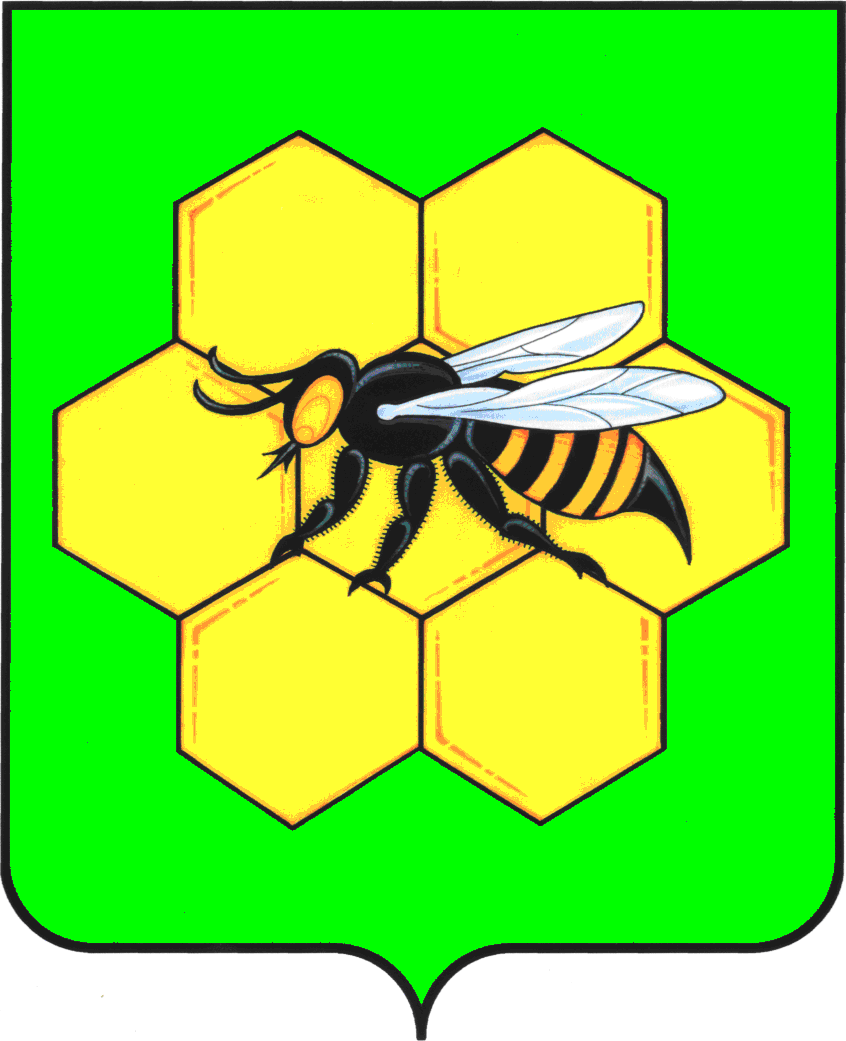 АДМИНИСТРАЦИЯМУНИЦИПАЛЬНОГО РАЙОНА ПЕСТРАВСКИЙСАМАРСКОЙ ОБЛАСТИРАСПОРЯЖЕНИЕОт 24.06.2016 г. № 125О проведении анкетирования Период 
обученияНазвание 
учебного 
учрежденияФакультетСпециализацияКвалификацияНазвание 
пройденного 
курсаНазвание организации,
проводившей курсыГод
окончанияПериод работыНазвание организации идолжностьОсновные обязанности и профессиональные достижения№Наименование   должностиФ. И. О.ОзнакомленОзнакомлен1Первый заместитель Главы районаИмангулов А.В.2Зам.Главы района  по социальн. вопросам Шаталов В.В.3Зам.Главы м.р.Пестравский по вопросам общественной безопасности, правопорядка и противодействия коррупции   Семдянов В.А.4Руководитель аппарата  администрации районаПрокудина О.Н5Вед.спец. аппарата админист-рации6Начальник отдела правового сопровождения и муниципального контроля администрации муниципального района Пестравский Самарской областиСапрыкин О.В.7ЮрисконсультСтаркова Е.В.8Специалист Прокопова Л.Н.9Начальник отдела экономического развития администрации муниципального района ПестравскийРязанцева Е.В.10Ведущий специалист отдела Малютина Н.А. 11Главный специалист отдела Мамлютова Н.А12Ведущий специалистЦарьков В.В.13Ведущий специалистЗавацких Н.А.14Ведущий специалистМоисеев Н.И.15Ведущий специалистИванова  О.В.16Специалист по связям со СМИ  общественностьюДемина Т.А.Соколов К.А.17Начальник архивного отделаМальцева О.Ю.18Специалист Краснова Г.И.19Начальник отдела  – главный бухгалтерБогулева Е.И. 20Бухгалтер Масленникова Е.А.21Ведущий специалист по муниципальному финансовому контролюУрубко Е.А22Начальник отдела информати-зацииАндреев С.Ю.23Главный инженер   по техническому обслуж.информац.системМясоедов Р.О.  24Начальник отдела по моб.работе Ланцов А.А25Ведущий специалист по моб. работе Батов А.Ф.26Начальник отдела ГО и ЧСПоставной И.А.27Ведущий специалист  по охране окружающей средыЛюбаев М.А.28Начальник отделаМалыхин А.М.29СпециалистПешехонова Т.С.Лукасёва Е.А.30Начальник отделаКаштанов В.А.31Главный специалист Пугачев Н.В.32СпециалистГребешков А.В.33Главн.специалист по охране труда  и технике безопасностиБаусов Ю.Б.34Специалист по информационной обработке и учету обращений граждан и организаций Пугачева О.К.35Специалист Дорохова Т.С.МКУ «Отдел по управлению муниципальным имуществом и земельными ресурсами администрации муниципального района Пестравский Самарской области»МКУ «Отдел по управлению муниципальным имуществом и земельными ресурсами администрации муниципального района Пестравский Самарской области»МКУ «Отдел по управлению муниципальным имуществом и земельными ресурсами администрации муниципального района Пестравский Самарской области»МКУ «Отдел по управлению муниципальным имуществом и земельными ресурсами администрации муниципального района Пестравский Самарской области»36Начальник отдела Никитин Д.С.37Главный специалистИванова О.Е.38Ведущий специалистСухинина Н.Ю.39Специалист Злобина С.С.40БухгалтерМельникова С.В.41Вед.спец.по муниц.контрол. за использов.земельИльина С.В.42Специалист Кунгурцева С.А.43Нач.отдела, председатель административной комиссииЧистова Л.В.44Гл.спец.,ответствен.секретарь административной комиссииВласова  В.А.Финансовое управлениеФинансовое управлениеФинансовое управлениеФинансовое управление45Руководитель Кудрявцева Л.Н.МКУ УКМПФКС  муниципального района Пестравский Самарской областиМКУ УКМПФКС  муниципального района Пестравский Самарской областиМКУ УКМПФКС  муниципального района Пестравский Самарской областиМКУ УКМПФКС  муниципального района Пестравский Самарской области46Руководитель.управ.культуры, молод. политики, ФК и спортаРябышев А.А.МКУ «Управление сельского хозяйства администрации муниципального района Пестравский»МКУ «Управление сельского хозяйства администрации муниципального района Пестравский»МКУ «Управление сельского хозяйства администрации муниципального района Пестравский»МКУ «Управление сельского хозяйства администрации муниципального района Пестравский»47Зам.Главы - руководитель управления сельского хозяйстваБондарев Н.Н.Бондарев Н.Н.МКУ Комитет по вопросам семьи, материнства и детства администрации муниципального района Пестравский Самарской областиМКУ Комитет по вопросам семьи, материнства и детства администрации муниципального района Пестравский Самарской областиМКУ Комитет по вопросам семьи, материнства и детства администрации муниципального района Пестравский Самарской областиМКУ Комитет по вопросам семьи, материнства и детства администрации муниципального района Пестравский Самарской области48МКУ «Отдел опеки, попечительства и демографии»МБУ «Центр АХО»МБУ «Центр АХО»МБУ «Центр АХО»МБУ «Центр АХО»49Руководитель Дегтярев И.С.Директор МБУ «МФЦ Пестравского района»Директор МБУ «МФЦ Пестравского района»Директор МБУ «МФЦ Пестравского района»Директор МБУ «МФЦ Пестравского района»50ДиректорУколов И.А.                         МАУ «Ресурсный центр Пестравского района»                         МАУ «Ресурсный центр Пестравского района»                         МАУ «Ресурсный центр Пестравского района»                         МАУ «Ресурсный центр Пестравского района»51РуководительФилатов С.В.МБУ «Центр МТО»МБУ «Центр МТО»МБУ «Центр МТО»МБУ «Центр МТО»52РуководительПестриков Д.С.МБУ «МКДЦ» муниципального района Пестравский Самарской области МБУ «МКДЦ» муниципального района Пестравский Самарской области МБУ «МКДЦ» муниципального района Пестравский Самарской области МБУ «МКДЦ» муниципального района Пестравский Самарской области 53ДиректорЛарькина О.Б.МБУК «Пестравская межпоселенческая библиотека»МБУК «Пестравская межпоселенческая библиотека»МБУК «Пестравская межпоселенческая библиотека»МБУК «Пестравская межпоселенческая библиотека»54ДиректорРябышева Т.А.